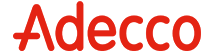 Aut. Min. PROT. N. 1100-SG DEL 26.11.2004 Filiale di ROVIGOVia Pascoli,1 – 45100 ROVIGO (RO)Tel. 0425.33762 - Fax. 0425.412275  e mail: rovigo.pascoli@adecco.itLe nostre ricerche:Operaio addetto alle macchine a controllo numerico -Loreo (RO)Hai conoscenze meccaniche e/o hai lavorato come operatore addetto a macchine a controllo numerico/CNC? Vuoi specializzarti in questo settore e apprendere la programmazione CNC?
Candidati a questo annuncio!
Il tuo curriculum sarà valutato per una rinomata Azienda che si trova nelle vicinanze di Loreo (RO).
L'orario di lavoro non prevede turni. L'opportunità è finalizzata ad un inserimento stabile.
Data inizio prevista: 17/10/2022
Categoria Professionale: Operai Specializzati
Settore: INDUSTRIA MANIFATTURIERA
Città: Loreo (Rovigo)
Competenze richieste:Progettazione / Disegno tecnico - Microsoft OfficeMeccanica - Conoscenza macchine CNC, livello Buono
Disponibilità oraria: Full TimeRivolgersi a: Adecco Italia SpA – filiale di Rovigo- Via Pascoli,1 – 45100 ROVIGO (RO)Tel. 0425.33762 - Fax. 0425.412275 e-mail: rovigo.pascoli@adecco.itOperaio Falegname (Rovigo)Per Azienda cliente sita nella zona di Rovigo (RO), selezioniamo la figura di addetto/a al montaggio mobili.Si richiedono esperienza in falegnameria/lavorazione del legno, orientamento alla qualità e capacità di lavorare in team. Ricerca finalizzata all'assunzione.Orario di Lavoro: giornaliero senza turniCategoria Professionale: Professioni ArtigianeSettore: INDUSTRIA MANIFATTURIERACittà: Rovigo (Rovigo)Competenze richieste:Produzione - Attività generiche di produzioneProduzione - Preparazione materialiProduzione - Preparazione pannelliProduzione - Trapano, avvitatoreProduzione - Montaggio manualeProduzione - Montaggio mobiliPatenti: BDisponibilità oraria: Full TimeRivolgersi a: Adecco Italia SpA – filiale di Rovigo- Via Pascoli,1 – 45100 ROVIGO (RO)Tel. 0425.33762 - Fax. 0425.412275 e-mail: rovigo.pascoli@adecco.itTecnico chimico/fisico – Addetto ai test di laboratorioHai svolto studi ad indirizzo tecnico/scientifici? Hai la passione per le analisi, i test di laboratorio e la sperimentazione? Candidati a questo annuncio!
Selezioniamo persona appassionata, curiosa e motivata all'apprendimento che si inserirà nel team di tecnici di Azienda all'avanguardia nel Settore.La sede di lavoro è Rovigo (RO).
Data inizio prevista: 20/10/2022
Categoria Professionale: Ingegneria / Ricerca e Sviluppo / Laboratorio
Settore: STUDI PROFESSIONALI
Città: Rovigo (Rovigo)
Competenze richieste:Assistenza tecnica - Assistenza di laboratorio, livello BuonoProgettazione / Disegno tecnico - Microsoft Office, livello BuonoChimica - Preparazione reagenti chimici, livello Buono
Disponibilità oraria: Full TimeRivolgersi a: Adecco Italia SpA – filiale di Rovigo- Via Pascoli,1 – 45100 ROVIGO (RO)Tel. 0425.33762 - Fax. 0425.412275 e-mail: rovigo.pascoli@adecco.itBack office commerciale esteroPer azienda metalmeccanica a Costa di Rovigo siamo alla ricerca di un/una: Back office commerciale estero
La figura si occuperà di assicurare un costante presidio dell'area di competenza con il supporto dell'agente delle aree assegnate, gestire l'intero ciclo dall'offerta fino all'inserimento ordine, interagendo con gli uffici dedicati per definire tempi e fattibilità, gestire la relazione con il cliente ed agente nella gestione dell'intera commessa, monitorando lo stato di avanzamento.
Requisiti:
• Diploma in ragioneria o similare
• Ottima conoscenza della lingua francese ed inglese
• Pregressa esperienza in ambito commerciale di almeno 2 anni

Si offre contratto di inserimento diretto in azienda, full time
Inquadramento: livello e retribuzione saranno commisurati al profilo individuato.
Data inizio prevista: 03/11/2022
Categoria Professionale: Commerciale / Vendita
Città: Costa Di Rovigo (Rovigo)
Disponibilità oraria: Full Time Rivolgersi a: Adecco Italia SpA – filiale di Rovigo- Via Pascoli,1 – 45100 ROVIGO (RO)Tel. 0425.33762 - Fax. 0425.412275 e-mail: rovigo.pascoli@adecco.itAddetto/a produzione alimentare part time verticale 24 ore Vuoi lavorare nell'ambito della produzione alimentare? Vuoi metterti in gioco in un luogo di lavoro dinamico?Questo è l'annuncio che fa per te!Per prestigiosa Azienda del settore alimentare del territorio, selezioniamo addetti/e alla linea produttiva.La risorsa si occuperà di seguire il processo produttivo utilizzando macchine specifiche per la miscelazione ed il confezionamento.Gestirà il rifornimento delle macchine al fine di garantirne la continua operatività e controllerà il prodotto finale secondo standard predefiniti.Luogo di lavoro: Villanova del Ghebbo (RO)Orario part time verticale così strutturato: 3 giorni alla settimana, 8 ore al giorno per un totale di 24 ore alla settimana.Inserimento iniziale a tempo determinato di 1 mese con prospettivaData inizio prevista: 29/09/2022Categoria Professionale: Operai GenericiSettore: INDUSTRIA ALIMENTARECittà: Villanova Del Ghebbo (Rovigo)Competenze richieste:Alimentare - Confezionamento alimentareAlimentare - Miscelazione alimentareAlimentare - Preparazione impasti alimentariDisponibilità oraria: Disp. Turni con notte ; Part Time verticaleRivolgersi a: Adecco Italia SpA – filiale di Rovigo- Via Pascoli,1 – 45100 ROVIGO (RO)Tel. 0425.33762 - Fax. 0425.412275 e-mail: rovigo.pascoli@adecco.itManutentore di bruciatori e caldaie industriali con competenze elettriche Hai conoscenze o competenze in ambito elettrico e vuoi lavorare nel settore della manutenzione?Candidati a questo annuncio!Per storica Azienda rodigina selezioniamo un tecnico per inserimento nel team di manutentori.La Risorsa si occuperà di cablaggi e di interventi di ripristino impianti, in particolare su bruciatori industriali.La sede di lavoro è Rovigo (RO), con possibilità di trasferte di breve durata.Data inizio prevista: 03/10/2022Categoria Professionale: Installazione / Impiantistica / CantieristicaSettore: EDILE/ IMMOBILIARECittà: Rovigo (Rovigo)Competenze richieste:Elettrica / Elettrotecnica - Esame di impianti elettrici, livello BuonoElettrica / Elettrotecnica - Installazione Nuovi impiantiElettrica / Elettrotecnica - Riparazioni impianti elettriciElettrica / Elettrotecnica - Conoscenza impianti civiliAssistenza tecnica - Installazione di impianti, livello BuonoAssistenza tecnica - Manutenzione elettrica, livello BuonoElettrica / Elettrotecnica - Cablaggio , livello BuonoElettrica / Elettrotecnica - Lettura disegno/schema elettrico, livello BuonoDisponibilità oraria: Full TimeRivolgersi a: Adecco Italia SpA – filiale di Rovigo- Via Pascoli,1 – 45100 ROVIGO (RO)Tel. 0425.33762 - Fax. 0425.412275 e-mail: rovigo.pascoli@adecco.itOperaio edile / Autista patente CPer conto di avviata Impresa operante nel settore edile selezioniamo un operaio edile:
la Risorsa si occuperà di prestare manodopera all'interno del cantiere edile e/o del trasporto - consegna di materiale nei cantieri e nei territori limitrofi; è preferibile essere in possesso della patente C in corso di validità; inserimento immediato e urgente;
possibilità di stabilita contrattuale.
orario di lavoro: tempo pieno
sede di lavoro: vicinanze di Boara Pisani (PD), cantieri su territori limitrofi
Data inizio prevista: 28/09/2022
Categoria Professionale: Magazzino / Logistica / Trasporti
Settore: EDILE/ IMMOBILIARE
Città: Stanghella (Padova)
Competenze richieste:Trasporti - Conduzione camionTrasporti - Trasporti nazionali
Patenti: B e C
Disponibilità oraria: Full TimeRivolgersi a: Adecco Italia SpA – filiale di Rovigo- Via Pascoli,1 – 45100 ROVIGO (RO)Tel. 0425.33762 - Fax. 0425.412275 e-mail: rovigo.pascoli@adecco.itAddetta/o al confezionamento ALIMENTARE - Taglio di PoHai buona manualità e orientamento alla qualità? Hai disponibilità immediata e vuoi fare un'esperienza professionale in produzione? Candidati a questa ricerca!
Per Azienda nelle vicinanze di Taglio di Po (RO) selezioniamo personale con disponibilità immediata che si occuperà del confezionamento alimentare in squadre di lavoro su due turni giornalieri.
Data inizio prevista: 03/10/2022
Categoria Professionale: Operai Generici
Settore: INDUSTRIA ALIMENTARE
Città: Taglio Di Po (Rovigo)
Competenze richieste: Alimentare - Confezionamento alimentare
Disponibilità oraria: Full Time, Disp. Turni senza notteRivolgersi a: Adecco Italia SpA – filiale di Rovigo- Via Pascoli,1 – 45100 ROVIGO (RO)Tel. 0425.33762 - Fax. 0425.412275 e-mail: rovigo.pascoli@adecco.itOperaio addetto alle macchine cncPer Azienda cliente situata a Rovigo, selezioniamo la figura di operaio/a addetto alle macchine cnc:
la Risorsa si occuperà della gestione e dell'utilizzo delle macchine automatizzate, partendo dalla lettura del disegno tecnico. La Risorsa lavorerà all'interno dei reparti produttivi e dell'officina specializzata dell'Azienda in squadra;
orario a tempo pieno, 8 ore giornaliero, senza turni.
Si richiede buona manualità, capacità uso strumenti da banco, e saper leggere disegno meccanico;
inserimento immediato e ricerca finalizzata all'inserimento stabile in Azienda.
Data inizio prevista: 03/10/2022
Categoria Professionale: Operai Generici
Settore: INDUSTRIA METALMECCANICA
Città: Rovigo (Rovigo)
Esperienza lavorativa:Operaio Generico Metalmeccanico - 4 mesioperatore di macchine CNC/operatrice di macchine CNC - 3 mesiOperatore su macchine automatiche/semiautomatiche - 3 mesitornitore CNC - 3 mesi
Competenze richieste:Macchine utensili - Tornio a controllo numericoMacchine utensili - Fresa a controllo numericoProduzione - Attività generiche di produzioneProduzione - Preparazione materialiProduzione - AssemblaggioProduzione - Trapano, avvitatoreProduzione - Pinze, tenaglieProduzione - Montaggio manualeProduzione - Trafilatura metalli
Patenti: B
Disponibilità oraria:Full TimeRivolgersi a: Adecco Italia SpA – filiale di Rovigo- Via Pascoli,1 – 45100 ROVIGO (RO)Tel. 0425.33762 - Fax. 0425.412275 e-mail: rovigo.pascoli@adecco.itInformatico / programmatoreHai svolto studi informatici e/o sei un perito informatico? Vuoi specializzarti come programmatore?
Candidati a questo annuncio!
Selezioniamo programmatore junior per storica Azienda di Rovigo (RO) del settore della manutenzione e impiantistica.
Data inizio prevista: 03/10/2022
Categoria Professionale: Infrastruttura IT / DBA
Settore: EDILE/ IMMOBILIARE
Città: Rovigo (Rovigo)
Competenze richieste: Linguaggi di programmazione / Ambienti di sviluppo - C#, livello Buono
Disponibilità oraria: Full TimeRivolgersi a: Adecco Italia SpA – filiale di Rovigo- Via Pascoli,1 – 45100 ROVIGO (RO)Tel. 0425.33762 - Fax. 0425.412275 e-mail: rovigo.pascoli@adecco.itElettricista / CablatoreHai esperienza come elettricista industriale e/o hai conseguito un diploma tecnico/professionale ad indirizzo elettrico? Candidati a questo annuncio!
Per storica Azienda rodigina selezioniamo un tecnico per inserimento nel team di manutentori.
La Risorsa si occuperà di cablaggi e di interventi di ripristino impianti.
La sede di lavoro è Rovigo (RO), con possibilità di trasferte di breve durata.
Data inizio prevista: 03/10/2022
Categoria Professionale: Installazione / Impiantistica / Cantieristica
Settore: EDILE/ IMMOBILIARE
Città: Rovigo (Rovigo)
Conoscenze linguistiche: Inglese
Competenze richieste:Elettrica / Elettrotecnica - Esame di impianti elettrici, livello BuonoElettrica / Elettrotecnica - Installazione Nuovi impiantiElettrica / Elettrotecnica - Riparazioni impianti elettriciElettrica / Elettrotecnica - Conoscenza impianti civiliAssistenza tecnica - Installazione di impianti, livello BuonoAssistenza tecnica - Manutenzione elettrica, livello BuonoElettrica / Elettrotecnica - Cablaggio , livello BuonoElettrica / Elettrotecnica - Lettura disegno/schema elettrico, livello Buono
Disponibilità oraria: Full TimeRivolgersi a: Adecco Italia SpA – filiale di Rovigo- Via Pascoli,1 – 45100 ROVIGO (RO)Tel. 0425.33762 - Fax. 0425.412275 e-mail: rovigo.pascoli@adecco.itMagazziniere mulettistaHai esperienza come magazziniere? Sei in possesso del patentino del muletto?
Candidati al seguente annuncio!
Per azienda nelle vicinanze di Rovigo, selezioniamo un operaio in possesso del patentino del muletto che si occupi della movimentazione della merce Richiesta minima esperienza nel settore.
Buona manualità, attenzione al dettaglio, capacità di lavorare in squadra, disponibilità nell'immediato completano il Profilo ricercato. Inserimento a termine con prospettiva di stabilità contrattuale;
Orario di lavoro giornaliero; dal lunedì al venerdì, 8:30 - 12:30 14:30 - 18:30
Data inizio prevista: 03/10/2022
Categoria Professionale: Magazzino / Logistica / Trasporti
Settore: SERVIZI/ TERZIARIOCittà: Rovigo (Rovigo)
Competenze richieste: Magazzino - Utilizzo muletto / carrello elevatore
Disponibilità oraria: Full TimeRivolgersi a: Adecco Italia SpA – filiale di Rovigo- Via Pascoli,1 – 45100 ROVIGO (RO)Tel. 0425.33762 - Fax. 0425.412275 e-mail: rovigo.pascoli@adecco.itOperaio specializzato gomma/plasticaHai esperienza maturata in ambiti produttivi o nel settore gomma plastica? Candidati a quest'annuncio!
Per importante Industria situata nella zona di Ceregnano selezioniamo la figura di operaio gomma plastica per reparti produttivi, lavorazione materiali e di attrezzaggio. Sono valutabili anche Risorse motivate all'apprendimento e alla formazione, con buona manualità, conoscenza strumenti da banco (ad esempio trapani, micrometro, calibri), capacità di lavorare in linea.
Orario di lavoro giornaliero e/o turni;
richiesta urgente, inserimento immediato;
possibilità di stabilità contrattuale all'interno dell'Azienda.
Data inizio prevista: 03/10/2022
Categoria Professionale: Operai Generici
Settore: INDUSTRIA GOMMA / PLASTICA
Città: Ceregnano (Rovigo)
Esperienza lavorativa: Operaio Generico Gomma/Plastica - 4 mesi
Competenze richieste:Produzione - Attività su catena di montaggioProduzione - Attività generiche di produzioneProduzione - Attività su linea di produzione
Patenti: B
Disponibilità oraria: Totale disponibilità, Full TimeRivolgersi a: Adecco Italia SpA – filiale di Rovigo- Via Pascoli,1 – 45100 ROVIGO (RO)Tel. 0425.33762 - Fax. 0425.412275 e-mail: rovigo.pascoli@adecco.itOperaia/o addetto al taglio – tinturaper conto di avviata Azienda cliente del settore calzaturiero/pelletteria selezioniamo la figura di:operaio di produzione, con esperienza pregressa in produzione, in particolare con provenienza da settori affini alla pelletteria e al controllo qualità; la Risorsa si occuperà dell'incollaggio del materiale o del taglio del tessuto o della tintura; sono valutabili anche risorse junior con buona manualità, motivazione all'apprendimento, o che abbiano svolto tirocini in ruoli simili.Luogo di lavoro: vicinanze di Villamarzana (RO)Orario di lavoro: orario 8-12 / 14-18Contratto a termine con possibilità di inserimento stabileData inizio prevista: 18/10/2022Categoria Professionale: Operai GenericiSettore: PELLETTERIAEsperienza lavorativa:addetto controllo qualità prodotti - 3 mesicalzolaio/calzolaia - 3 mesiOperaio Generico Conceria/Pelletteria - 3 mesiPellettiere / Pellicciaio - 3 mesiSarto - 3 mesiRivolgersi a: Adecco Italia SpA – filiale di Rovigo- Via Pascoli,1 – 45100 ROVIGO (RO)Tel. 0425.33762 - Fax. 0425.412275 e-mail: rovigo.pascoli@adecco.itOperaio generico metalmeccanicoPer Azienda cliente sita a Rovigo, selezioniamo la figura di operaio generico metalmeccanico che si occupi di attività di produzione, lavorazione di materiali (ad esempio, ferro, alluminio e acciaio), che segua l'affiancamento nell'utilizzo dei macchinari industriali. La Risorsa lavorerà all'interno dei reparti produttivi dell'Azienda in team, con orario full time giornaliero senza turni. Si richiedono buona manualità e orientamento alla qualità, preferibile saper leggere disegno meccanico.
Inserimento immediato con possibilità di stabilità contrattuale
Data inizio prevista: 03/10/2022
Categoria Professionale: Operai Generici
Settore: INDUSTRIA METALMECCANICA
Città: Rovigo 
Patenti: B
Disponibilità oraria: Full TimeRivolgersi a: Adecco Italia SpA – filiale di Rovigo- Via Pascoli,1 – 45100 ROVIGO (RO)Tel. 0425.33762 - Fax. 0425.412275 e-mail: rovigo.pascoli@adecco.itPerito MeccanicoHai una formazione meccanica (diploma ITIS/IPSIA/ENAIP)? Hai buone capacità manuali?Candidati a questo annuncio!Per Azienda Metalmeccanica che si trova ad Ariano nel Polesine (RO) selezioniamo Risorsa che si inserirà nei reparti di officina meccanica, carpenteria e che supporterà il magazzino e la gestione degli ordini.L'orario di lavoro non prevede turni.Data inizio prevista: 03/10/2022Categoria Professionale: Operai GenericiSettore: INDUSTRIA METALMECCANICACittà: Ariano Nel Polesine (Rovigo)Disponibilità oraria: Full TimeRivolgersi a: Adecco Italia SpA – filiale di Rovigo- Via Pascoli,1 – 45100 ROVIGO (RO)Tel. 0425.33762 - Fax. 0425.412275 e-mail: rovigo.pascoli@adecco.itManutentore elettrotecnico industrialeSei un manutentore esperto in elettrotecnica/elettromeccanica e sei pronto per cimentarti in una nuova sfida professionale? Candidati a questo annuncio!Per prestigiosa e dinamica Industria Alimentare del Basso Polesine (RO) selezioniamo figura senior nel ruolo che si inserirà in un team di lavoro avviato e fortemente specializzato.La sede di lavoro è nelle vicinanze di Taglio di PO (RO).L'inserimento è stabile in Azienda,Data inizio prevista: 03/10/2022Categoria Professionale: Manutenzione / RiparazioneSettore: INDUSTRIA ALIMENTARECittà: Taglio Di Po (Rovigo)Competenze richieste:Assistenza tecnica - Manutenzione di impianti meccanici, livello BuonoProgettazione / Disegno tecnico - Microsoft Office, livello BuonoAssistenza tecnica - Manutenzione di impianti elettrici, livello BuonoAssistenza tecnica - Manutenzione elettromeccanica, livello BuonoPatenti: BMezzi di trasporto: AutoDisponibilità oraria: Full Time e Disp. Turni senza notteRivolgersi a: Adecco Italia SpA – filiale di Rovigo- Via Pascoli,1 – 45100 ROVIGO (RO)Tel. 0425.33762 - Fax. 0425.412275 e-mail: rovigo.pascoli@adecco.itUfficio tecnico: disegnatore meccanicoPer conto di Strutturata Azienda Metalmeccanica situata a Rovigo selezioniamo la figura di disegnatore meccanico, il/la quale partendo dal progetto in 3D andrà a realizzare il lavoro per i reparti in produzione;
sono valutabili anche Risorse junior con conoscenza del disegno meccanico e con motivazione all'apprendimento; preferibile capacità nell'uso di Solidworks;
essere in possesso del titolo di studio ad indirizzo meccanico o affine costituisce un plus
capacità di lavorare in squadra e precisione completano il Profilo ricercato;
contratto a termine con possibilità di continuità lavorativa;
Orario di lavoro: full time giornaliero
Data inizio prevista: 03/10/2022
Categoria Professionale: Progettisti / Design / Grafici
Settore: INDUSTRIA METALMECCANICA
Istruzione:Istituto Tecnico Superiore (ITS) - Tecnico - ITS settore Meccanica/MeccatronicaLaurea Magistrale - Tecnico / Ingegneristico - Disegno Industriale / Design (LM-12)Laurea Magistrale - Tecnico / Ingegneristico - Ingegneria meccanica (LM-33)
Competenze richieste:Progettazione – AutocadProgettazione - Cad-Cam 2DProgettazione - Cad-Cam 3DProgettazione - AutoCAD Mechanical
Rivolgersi a: Adecco Italia SpA – filiale di Rovigo- Via Pascoli,1 – 45100 ROVIGO (RO)Tel. 0425.33762 - Fax. 0425.412275 e-mail: rovigo.pascoli@adecco.itI curricula ricevuti potranno essere comunicati all'azienda nostra cliente o ad altre che ne facciano richiesta per valutare un'eventuale assunzione. I candidati ambosessi (L.903/77) sono invitati a registrarsi su www.adecco.it, dando il consenso al trattamento dei propri dati personali, ai sensi della normativa vigente sulla privacy. Un facsimile di domanda di candidatura, comprensivo di informativa sulla privacy (art. 9, comma 3, D.Lgs. 276/03), è presente al seguente link Adecco Italia S.p.A. (Aut. Min. Prot. N.1100-SG del 26.11.2004). iscrizione gratuita online sul sito adecco.it, colloquio in filiale previo appuntamento